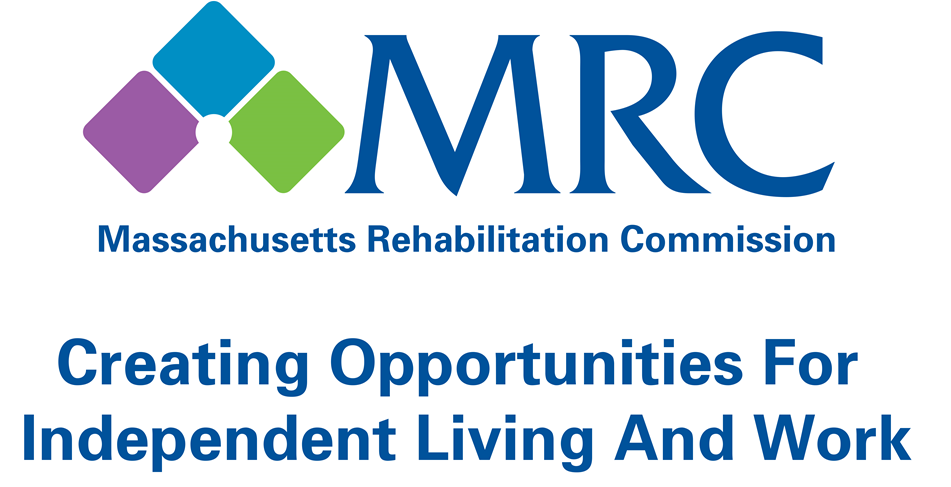 ContentsMission and Vision	2Message from the Commissioner	3Meet the MRC Senior Managers	4MRC Program Results:Vocational Rehabilitation	5Vocational Rehabilitation Youth	7Community Living	9Disability Determination	10Financial Statements	11Consumer Liaison Information	13x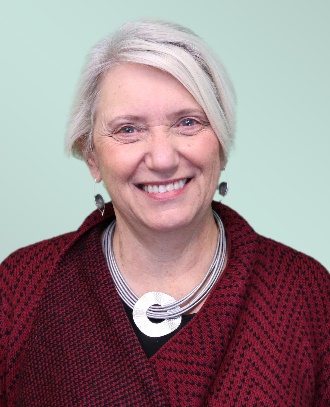 Dear Colleagues,I want to express my gratitude and heartfelt appreciation for all of the MRC employees who have worked tirelessly to transform the lives of people with diverse needs living in the Commonwealth of Massachusetts. Over the past year the agency has seen drastic changes and continues to preserve through these changes and challenges with our heads held high. My appointment as Commissioner has just begun, and I want to express my gratitude to previous Commissioner Nicky Osborne for creating new relationships and collaborations. We will continue to foster these relationships and provide new innovative and collaborative ideas resulting in an enhancement of our programs and services. Change has become the new normal within our agency and we will remain solid to our values, continue to measure our performance, and instill a more inclusive and adaptable culture to our entire community. We will share our talents and skills with community partnerships and providers to allow people with diverse needs to live and work in their community of choice. Our enriched community will share accountability as we achieve successes for more and more consumers. Collectively, all our efforts are part of a long term strategy designed to differentiate MRC as a strong and innovative agency known for its disability benefits, programs, and services nationwide.  As your new Commissioner I am honored to be a part of MRC.Sincerely, 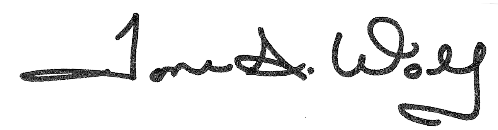 Toni A. WolfCommissionerVocational Rehabilitation: July 1, 2016 – June 30, 2017VR: Competitive Employment in MassachusettsThe MRC successfully placed 3,973 individuals with disabilities into employment based on their choices, interests, needs and skills in FY17.These rehabilitated employees earned $77.9 million in their first year of employment.Estimated public benefits savings from individuals assisted by the MRC in MA were $29.8 million.The returns to society based on increases in lifetime earnings range from $14 to $18 for each $1 invested in the MRC Vocational Rehabilitation program.$5 is returned to the government through income taxes and reduced public assistance payments for every $1 invested in the MRC Vocational Rehabilitation program.              						          *based on Commonwealth Corporation Study.Average Hourly Wage:		$14.11Average Weekly Hours Worked:	   26.7VR: Facts at a GlanceConsumers Actively Receiving Services:				 27,028Consumers Enrolled in Training/Education Programs:		 17,685Consumers with Significant Disabilities Employed:			   3,973Consumers Employed with Medical Insurance:			  96.6%Consumers Satisfied with Services:					  86.0%  ocational Rehabilitation: July 1, 2015 – June 30, 2016Who are our VR consumersPsychiatric Disabilities:			40.1%Learning Disabilities:				22.8%Orthopedic Disabilities:			  9.9%Substance Abuse:				  8.3%Other Disabilities:				  7.0%Deaf and Hard of Hearing:		  	  5.9%Neurological Disabilities:		 	  2.4%Developmental Disabilities:		  	  2.3% Traumatic Brain Injury:			  1.3%Average Age:			   32.4 Female:			   45.7%Male:				   54.3%White:				   79.2%Black:				   18.0%Hispanic:			   12.4%Asian/Pacific Islander:	  	     3.6%Native American:		     1.1% Vocational Rehabilitation Youth services: July 1, 2016 – June 30, 2017VR Youth Served (Ages 16-24)*The Vocational Rehabilitation Program served 9,685 youth ages 16 to 24* during SFY17.862 young consumers were placed in employment, with an average hourly wage of $12.41.Employed young consumers worked an average of 27 hours per week.During SFY2017, MRC served 5,221 high school and post-secondary education students with disabilities aged 16 to 22 through its VR Area Offices.  MRC also operated Pre-Employment Transition Service (Pre-ETS) contracts with 20 providers across the Commonwealth serving 824 students. These programs offer work-based learning experiences, job readiness and skills trainings, assistance with enrollment in post-secondary education and training programs, job exploration, and leadership/mentoring services to students with disabilities.During SFY2017, MRC provided work-based learning experiences for 1,169 young consumers across the Commonwealth through its Local Area Office Internship Program, CVS Health Summer Internship Program, Pre-ETS Contracts, and Transitional Internship Program (TIP). These work-based learning experiences provide employment related skills and guidance, and references to facilitate permanent future employment opportunities.VR Youth: Facts at a GlanceYouth Actively Receiving Services:					  9,685Youth Enrolled in Training/Education Programs:			  7,583Average Hourly Wage for Employed Youth:				$12.41* Age at application for MRC services.Vocational Rehabilitation Youth services: July 1, 2016 – June 30, 2017Who are our young VR consumersMales:			59.5%Females:		40.5%Referral Source688 Referral:					 35.6%Lead Education Agency:			 23.4%Transitional Advisory Council Assigned:	   0.4%Other Referral Source:			 40.6%Disability ProfileSensory/Communicative:			  6.7%Physical/Mobility:				  6.8%	Cognitive/Psychological:			86.6%	Community Living: July 1, 2016 – June 30, 2017CL: Consumers ServedIndependent Living Centers:*		6,383Assistive Technology:			2,805Home Care Services:			1,246Brain Injury Services:			1,333Waiver Unit Services:		  	   635Turning 22 Services:		  	   545Protective Services:		 	   503Housing Registry:		   	   661Supported Living Services:	   	   173CL: Services PurchasedBrain Injury Services:			$30,236,939Independent Living Centers:		$ 7,518,420Home Care Services:			$ 4,323,126IL Turning 22 Services:		$ 3,469,936Supported Living Services:		$ 1,732,333Assistive Technology:			$ 1,981,950Protective Services:			$     773,968Housing Registry:			$       80,000CL: Facts at a GlanceTotal Consumers Actively Receiving Services:		               14,284Total Funds Expended:					 $50,116,672Cost per Consumer Served:					 $3,509* State funded services only.disability determination: october 1, 2016 – September 30, 2017DDS: Supplemental Security Income (SSI)/Social Security Disability Insurance (SSDI)DDS: SSI/ SSDI Claims ProcessedTotal Receipt of Cases:				79,557Total Disposition of Cases:				87,054Initial Claims Filed:					45,614Initial Claims Disposed:				46,955% Allowed:						41.3%Continuing Disability Review Receipts:		17,031Continuing Disability Review Dispositions:		22,539Accuracy of Decisions:  				 96.2%DDS: Purchased ServicesConsultative Examinations Purchased:		19,688Consultative Examination Rate:			 22.6%Medical Evidence of Record Purchased:		77,926Medical Evidence of Record Rate:			 89.5%DDS: MA Supplemental Security Income (SSI)/Social Security Disability Insurance (SSDI) SummaryTotal MA Population:					6.81MMA SSI Recipients, 2016*:				186,783MA SSDI Recipients, 2016*:				233,745Annual SSI Benefits Paid:				$1.19BAnnual SSDI Benefits Paid:				$3.31B*Most Recent Data available from Social Security AdministrationDDS: Facts at a GlanceTotal Medical Costs:					$8,660,650Total Budget:						$47,645,563Cost Per Case:						$571.63Total Disposition of SSI/SSDI Cases:		             87,054Accuracy of Initial Decisions:				96.2%Federal Accuracy of Decision Standard:		90.6%Sum for Federal FY: October 1, 2016 – September 30, 2017Sum for State FY: July 1, 2016 – June 30, 2017The goal of our services is to promote dignity through employment and community living, one person at a time. We hope all citizens with disabilities in Massachusetts will have the opportunity to contribute as a productive member of their community and family as a result of services provided by the MRC.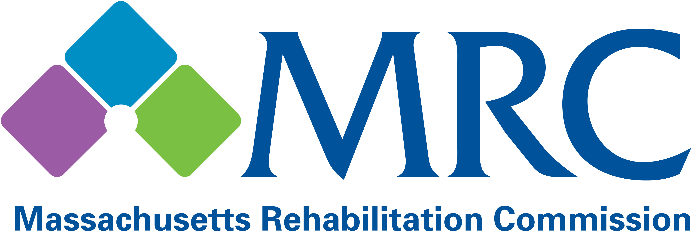 Administrative Offices600 Washington Street 2nd FloorBoston, MA 02111617-204-3600 (voice)800-245-6543 (toll free MA)www.mass.gov/mrcFind us on Facebook,Follow us on Twitter, andConnect with us on LinkedIn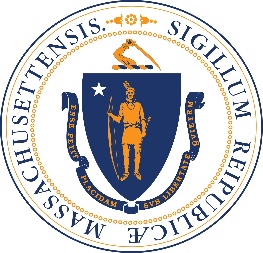 Charles D. BakerGovernorKaryn E. PolitoLieutenant GovernorMaryLou SuddersSecretary, Executive Office of Health & Human Services       Toni a. wolf      Commissioner, MRCToni A. WolfCommissioner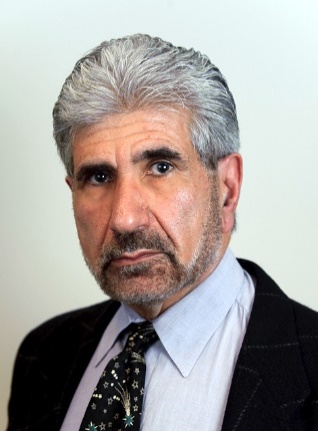 Kasper M. GoshgarianDeputy Commissioner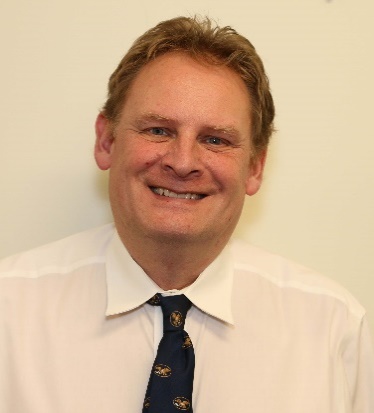 Erik NordahlGeneral Counsel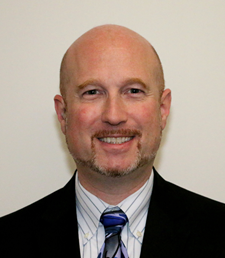 Josh MendelsohnAssistant CommissionerCommunity Living Services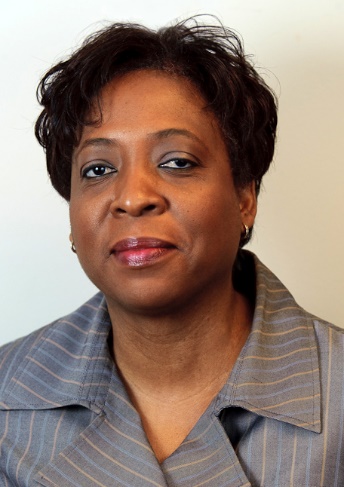 Joan PhillipsAssistant Commissioner Vocational Rehabilitation Services              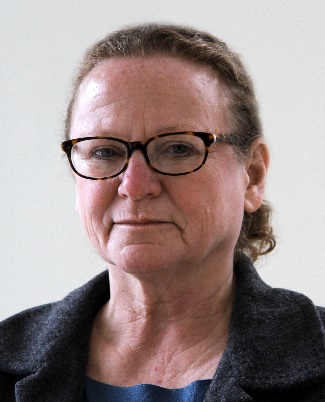 Patricia RodaAssistant Commissioner Disability Determination ServicesFederal Funds ExpendedFY 2017%Vocational Rehabilitation $   59,974,906.22 52%Disability Determine Services $   47,645,563.00 42%Independent Living Services  $     1,472,328.01 1%Vocational Rehabilitation/SSA $     3,760,661.00 3%Other Federal Spending $     1,468,120.52 1%Supported Employment $        339,374.50 0%Total $  114,660,953 State Funds ExpendedFY 2017%Community Services- All other $ 35,492,193.80 45%Vocational Rehabilitation (VR) $ 12,575,288.21 16%Dept. of Departmental Services (DDS) Allocation - Rolland  $   5,820,356.13 7%Head Injury Trust Fund $   7,689,781.99 10%Home Modification Loan Program $   6,500,000.00 8%Waiver (Other Allocations) $ 10,742,674.93 14%Total $ 78,820,295.06